Croghan Volunteer Fire DepartmentPO Box 405Croghan, NY  13327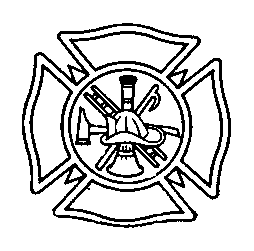 On –Line Training Best PracticeIn order to allow members flexibility in meeting the annual 8 hour OSHA training requirement, the Croghan Volunteer Fire Department subscribes to online training courses.  The following guidelines are in place.No more than 4 hours of online training will count towards the 8 hour annual requirement.  (This may be changed with prior approval from the Chief on a case by case basis).  The purpose for this is to encourage training with other members of our agency and also to train using our equipment.  Likewise, a member is discouraged from using only online training in conjunction with training from other agencies without utilizing direct training with the Croghan Fire Department.  In order to receive credit for the class, the member must pass the quiz.The following classes are examples of acceptable classes to be used to qualify for OSHA credit.   Other classes may also be approved at the discretion of the Chief.Fire Station Safety and Self InspectionFireFighter Injury PreventionHazardous Communications: MSDSFunctional Fitness for FirefightersNYS OSHA Introduction to StandardsNYS OSHA Series AssessmentOSHA Personal Protective EquipmentOSHA Standards for the Fire ServiceSCBA & Breathing Air RefresherAdopted    8/1/2013Revised     2/2014     Chief Keith BushReviewed 1/2018